MINISTERE DE L’ENSEIGNEMENT SUPERIEUR,            REPUBLIQUE DU MALIET DE LA RECHERCHE SCIENTIFIQUE                         Un Peuple – Un But – Une Foi                     *******************                                            *************  Centre National des Œuvres Universitaires                                                 ***************                                                                                                                                                                                                       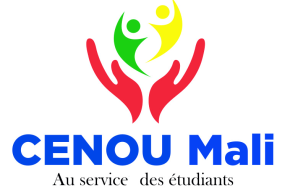 AOO N° 1442/F-2021Cet Avis d’Appel d’Offres fait suite à l’Avis Général de Passation des Marchés (Éventuellement) paru dans le journal L’INDEPENDANT du  03 décembre 2020.Le Centre National des Œuvres universitaires dispose de fonds sur le budget de l’État 2021, afin de financer la fourniture de matériels de bureau et équipement sportifs, repartis en trois (03) lots et a l’intention d’utiliser une partie de ces fonds pour effectuer des paiements au titre du Marché.Le Centre National des Œuvres universitaires sollicite des offres fermées de la part de candidats éligibles et répondant aux qualifications requises pour la prestation des services suivants : fourniture de matériels de bureau et équipement sportifs, repartis en trois (03) lots :Lot1 : fourniture de fourniture de matériels et équipements de football, de basketball et volleyball ;Lot2 : fourniture de matériels et équipements d’athlétisme, handball, judo, Taekwondo et autres disciplines ;Lot 3 : fourniture de matériels et équipements de bureau.Un soumissionnaire peut soumissionner pour l’ensemble des lots mais ne peut être attributaire que de deux (02) lots si tous sont éliminés sauf un, ce dernier peut bénéficier de tous les lots.La passation du Marché sera conduite par Appel d’offres ouvert tel que défini dans le Code des Marchés publics à l’article 50 et ouvert à tous les candidats éligibles.Les candidats intéressés peuvent obtenir des informations auprès de Service des Finances et du Matériel du Centre National des Œuvres Universitaire, sis à la Cité Universitaire de Kabala, Tel : 20 71 96 88–20 71 96 89/ Email cenoudg@yahoogroupes.fr et prendre connaissance des documents d’Appel d’offres à l’adresse mentionnée ci-après Centre National des Œuvres Universitaire, sis à la Cité Universitaire de Kabala, Tel : 20 71 96 88 – 20 71 96 89/Email cenoudg@yahoogroupes.fr de 08h à 16h.Les exigences en matière de qualifications sont : Capacité financière:Le Soumissionnaire doit fournir la preuve écrite qu’il satisfait aux exigences ci-après :les bilans, extrait des bilans et comptes d’exploitation des années (2017, 2018 et 2019) certifiés par un expert-comptable ou attestés par un comptable agréé inscrit au  tableau de l’ordre. Sur ces bilans doit figurer la mention suivante apposée par le service compétent des Impôts « Bilan ou extrait de bilans conformes  aux déclarations souscrites au service des impôts » ;Chiffre d’Affaire moyen des trois (03) dernières années 2017, 2018 et 2019 au moins égal au montant de l’offre par lot ;les nouvelles sociétés doivent fournir une attestation bancaire de disponibilité de fonds ou d’engagement à financer le marché d’un montant  10 000 000 FCFA  par lot, toute fois pour l’appréciation des expériences, la candidature de ces entreprises doit être examinée au regard des capacités professionnelles et techniques, notamment par le biais des expériences et références obtenues par dirigeants ou leurs collaborateurs ainsi que la fourniture des copies certifiées conformes à l’originales des CV, diplômes et attestations de travail  ;Capacité technique et expérienceLe Soumissionnaire doit prouver, documentation à l’appui qu’il satisfait aux exigences de capacité technique ci-après :Pour les lots n°1 et 2 expériences similaires attestées par au moins un (01) marché similaire dont le montant est au moins égal à la moitié du montant de son offre, durant les cinq (05) dernières années (2016-2020), attestations de bonne exécution, les procès-verbaux de réception provisoire ou définitive et les copies des pages de garde et des pages de signatures des marchés correspondants.NB : seront considérés comme marchés similaires, ceux relatifs aux « matériels et équipements des sports, tous sports confondus », exécutés au profit d’une administration publique ou para publique ou d’organisme international.Pour le lot n°3 expériences similaires attestées par au moins deux (02) marchés similaires dont le montant est au moins égal à la moitié du montant de son offre, durant les cinq (05) dernières années (2016-2020), attestations de bonne exécution, les procès-verbaux de réception provisoire ou définitive et les copies des pages de garde et des pages de signatures des marchés correspondants.NB : seront considérés comme marchés similaires, ceux relatifs aux « matériels et équipements de bureau», exécutés au profit d’une administration publique ou para publique ou d’organisme international.Les candidats intéressés peuvent consulter gratuitement le dossier d’Appel d’offres complet ou le retirer contre paiement  d’une somme non remboursable de Cent mille (100 000) FCFA, à l’adresse mentionnée ci-après, Centre National des Œuvres Universitaire, sis à la Cité Universitaire de Kabala, Tel : 20 71 96 88 – 20 71 96 89/ Email cenoudg@yahoogroupes.fr. La méthode de paiement sera en numéraire. Le Dossier d’Appel d’offres sera adressé par Courier.Les offres devront être soumises à l’adresse ci-après Centre National des Œuvres Universitaire, sis à la Cité Universitaire de Kabala, Tel : 20 71 96 88 – 20 71 96 89/ Email cenoudg@yahoogroupes.fr, au plus tard le lundi 19 juillet 2021 à 10h00. Les offres remises en retard ne seront pas acceptées.Les offres doivent comprendre une garantie de soumission bancaire, d’un montant de : 1 200 000 FCFA par lot, conformément à l’article 69 du Code des marchés publics.Les Soumissionnaires resteront engagés par leur offre pendant une période de quatre vingt dix jours (90 jours) à compter de la date limite du dépôt des offres comme spécifié au point 19.1 des IC et aux DPAO. Les offres seront ouvertes en présence des représentants des soumissionnaires qui souhaitent assister à l’ouverture des plis le lundi 19 juillet 2021 à 10h00 à l’adresse suivante : Centre National des Œuvres Universitaire, sis à la Cité Universitaire de Kabala.                                                                              Bamako, le                                                                                                        Le Directeur Général,Col. Major Ousmane DEMBELE